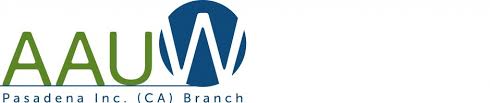 Membership ApplicationName ______________________________________________                       Gender: Female ___ Male ___Address _________________________________________________________________________________City/State/Zip _____________________________________________________________________________Phone (H) ____________________ (W) ____________________ (C) ________________________________Email   _______________________________________              Date of birth _________________________College/University_________________________________________________ State ___________________Major______________________   Year _______ Highest Degree Earned_____________________________My interests, career ambitions, reasons I am joining: ______________________________________________________________________________________________________________________________________                                                                                                                                             (Continue on reverse)I am a graduate holding an associate or equivalent (RN), baccalaureate, or higher degree from a regionally accredited institution as stated above.Signature									DateAAUW national individual membership dues are $69. $66 is tax deductible as a charitable contribution, and $3 is not deducible because it supports the AAUW Action Fund's Section 501(c) 4 Lobby Corps and get-out-the-vote activities.____ Occasionally AAUW's membership list is made available to carefully screened companies or organizations. Check here if you do not want your name included.Please return this form to PO Box 1001, Porterville, 93258 and make check payable to:  AAUW Porterville Branch. For more information please contact Maria Roman at 559-920-3637 or email aauw.portervillebranch@gmail.com. Visit our website: http://porterville-ca.aauw.net to apply online.Office Use Only: Membership for _________ year.Annual Fees 2023-2024Regular Membership:	National Association	            $72.00	California State Dues	              20.00	Porterville Branch Dues	  20.00				          $112.00Student Affiliate: $58.81